Pinchuk Volodymyr AnatolievichExperience:Documents and further information:,,MAINTENANSE OF THE DP SYSTEM,, Number-17/011/2012Position applied for: 2nd EngineerDate of birth: 06.04.1984 (age: 33)Citizenship: UkraineResidence permit in Ukraine: NoCountry of residence: UkraineCity of residence: OdessaPermanent address: Posmitnogo 33 app30Contact Tel. No: +38 (097) 233-47-82 / +38 (099) 927-79-72E-Mail: pinchyk.v@mail.ruU.S. visa: NoE.U. visa: NoUkrainian biometric international passport: Not specifiedDate available from: 01.04.2013English knowledge: GoodMinimum salary: 6000 $ per monthPositionFrom / ToVessel nameVessel typeDWTMEBHPFlagShipownerCrewingSingle Engineer07.10.2012-24.10.2012LLANDDWYN ISLANDTug Boat113.93COMMINS701 KWENGLANDHOLYHEAD TOWINGLERUSSingle Engineer13.07.2012-25.08.2012NORSESurvey Vessel55.20SCANIA636 KWENGLANDHOLYHEAD TOWINGLERUSSingle Engineer15.05.2012-26.06.2012NORSEMAIDSurvey Vessel55.20COMMINS596 KWENGLANDHOLYHEAD TOWINGLERUSSingle Engineer23.12.2011-04.02.2012CYBI ISLANDMulti-Purpose Vessel129.21COMMINS2600ENGLANDHOLYHEAD TOWINGLERUS3rd Engineer22.09.2011-12.12.2011CREST SPARTAN 2Anchor Handling Tug595COMMINS4400SINGAPOREPACIFIC RADIANCELERUS3rd Engineer11.05.2011-12.06.2011HECTORAnchor Handling Tug353WINCHMAN3600UKRAINEDONMARDONMAR3rd Engineer12.03.2011-10.04.2011HECTORAnchor Handling Tug353WINCHMAN3600UKRAINEDONMARDONMAR3rd Engineer14.01.2011-15.02.2011HECTORAnchor Handling Tug353WINCHMAN3600UKRAINEDONMARDONMARMotorman 1st class07.02.2010-17.09.2010THERESE SELMERBulk Carrier31222 GRTMAN B&W13000MAJUROOSKAR WEHRSTUFF CENTRMotorman 1st class11.03.2009-13.09.2009FRIEDA SELMERBulk Carrier31218 GRTMAN B&W13000MAJUROOSKAR WEHRSTUFF CENTRMotorman 1st class10.03.2008-16.09.2008CSCL LE HAVREContainer Ship108069 GRTMAN B&W93120CYPRUSDANAOSDANAOS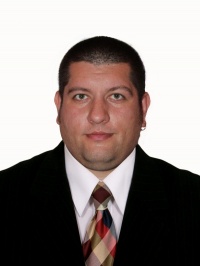 